INDICAÇÃO Nº 1872/2020Sugere ao Poder Executivo Municipal, poda de árvores na Rua Guaianazes número 1.315, defronte à escola Dirceu, no bairro Santa Rita de Cassia.                        Nos termos do Art. 108 do Regimento Interno desta Casa de Leis, dirijo-me a Vossa Excelência para sugerir que, por intermédio do Setor competente, que proceda poda de árvores na Rua Guaianazes número 1.315, defronte à escola Dirceu, no bairro Santa Rita de Cassia.                                                 Justificativa: Moradores da localidade solicitam a poda de duas árvores, pois os galhos das árvores impedem a iluminação, conforme podemos constatar em fotos que seguem anexas, deixando o local muito escuro e trazendo insegurança para população.Plenário “Dr. Tancredo Neves”, em 01 de setembro de 2.020.CELSO LUCCATTI CARNEIRO“Celso da Bicicletaria”-Vereador-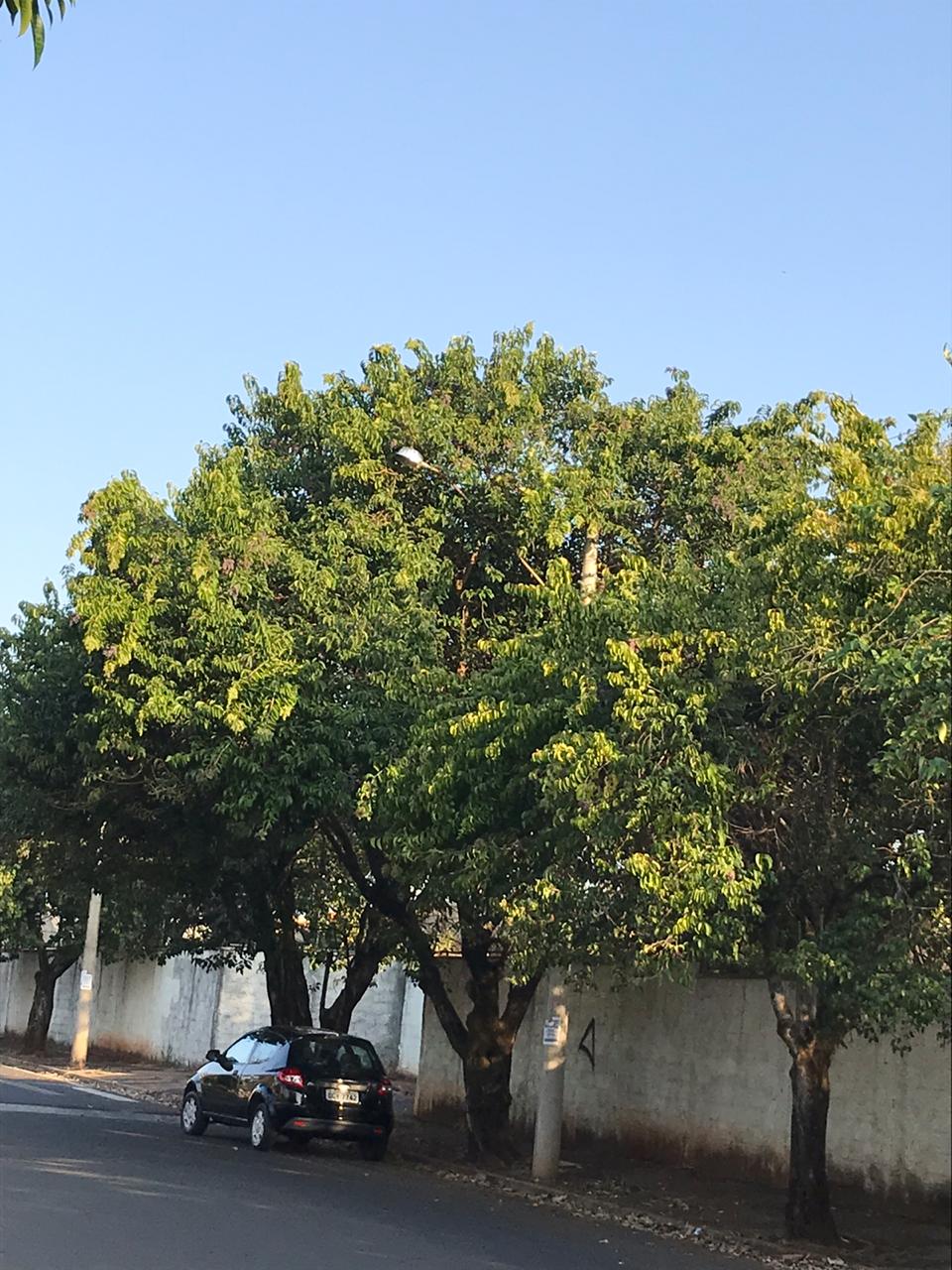 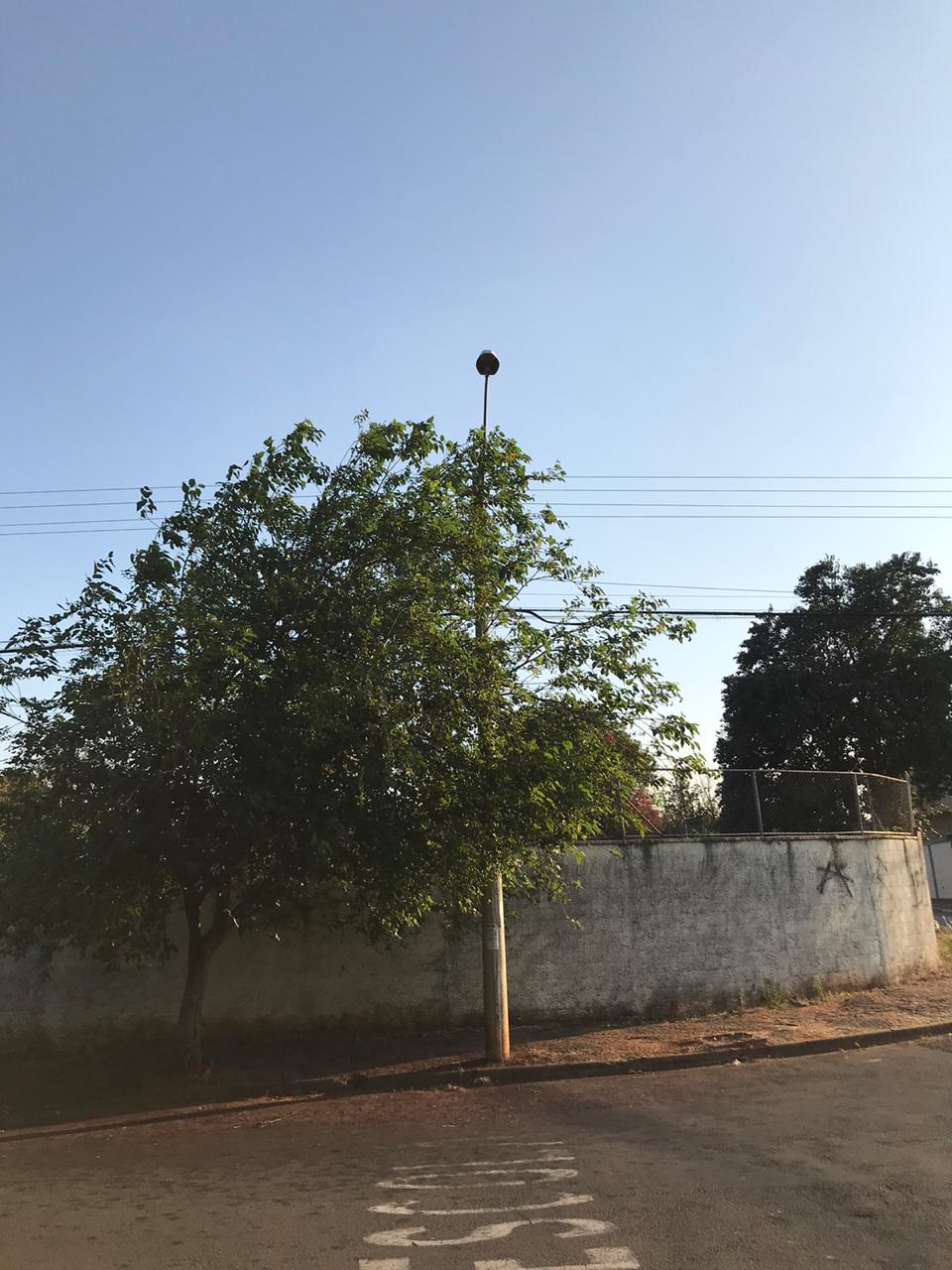 